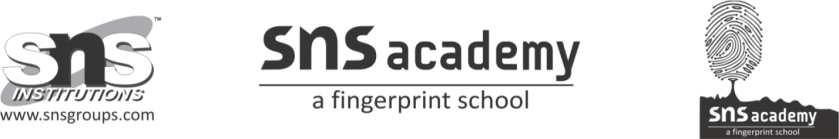                                                                 WORKSHEET	                                                               MATHEMATICS              GRADE-VII								DATE: 18.07.19	I. Fill in the blanks:1. Fractions with same denominators are called ________ fractions.2. Fractions with different denominators are called ________ fractions.3. A fraction whose numerator is 	a) less than the denominator is called _______ fraction.	b) greater than the denominator is called _______ fraction.4. Fractions having whole number and proper fraction are called __________.5. A fraction whose numerator is 1 is called __________ fraction.II.  Express the following in their lowest terms:III. Write the equivalent fractions.== IV. Convert the following as directed:	(into mixed fraction)7	(into improper fraction)V. Circle the smaller fraction:a. , 	b. , VI. Circle the greater fraction:, 	b. , VII. Add the following:+ + 3+ 1VIII. Find the difference:6 2IX. Multiply: by 5 by 3 by 42 by 6X. Divide:a.   5by 7b.  24 by c.  by d. 3 by 4